Задания для обучающихся начальной школы. 06.04.2020.Тема занятия: Развитие восприятия Задание на повторение восприятия цвета, формы, размера. 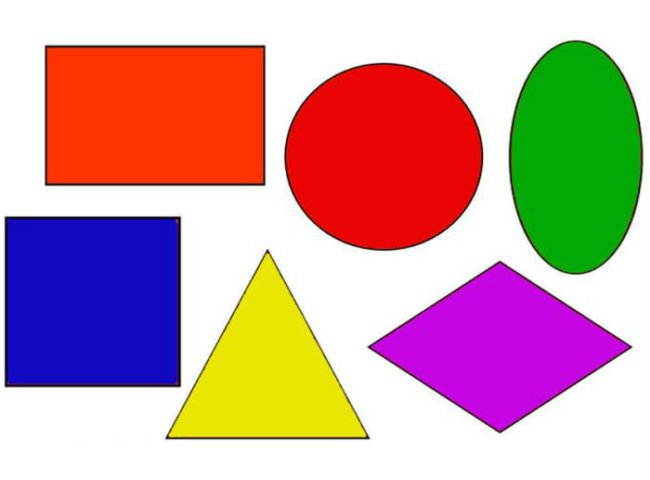 Предложите ребенку рассмотреть геометрические фигуры, вспомнить их названия (круг, квадрат, треугольник, прямоугольник, овал, ромб) и какого они цвета.Можно воспользоваться «Блоками Дьенеша» или любым геометрическим конструктором. Попросите ребенка назвать фигуры одного цвета (выбрать только красные, потом только зеленые и т.д.) Затем выбрать только треугольники, либо только квадраты т.д.)  Можно предложить выбрать по цвету и форме (например, выбери красный круг, зеленые треугольник и т.д.) 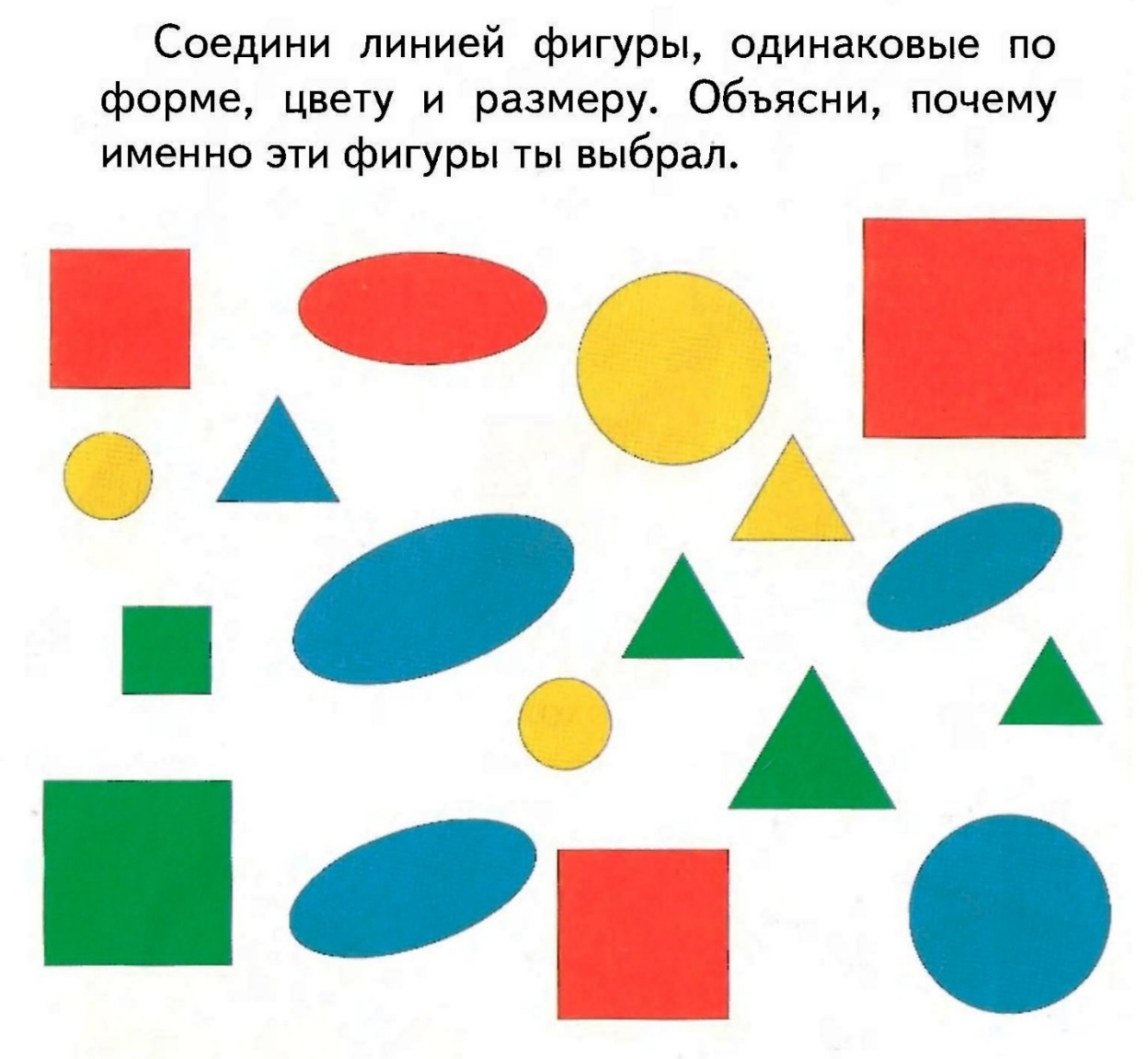 Задание на восприятие величины.Большой-маленькийЧаще обращайте внимание ребенка на величину окружающих его предметов. Сравнивайте по размеру овощи, тарелки, блюдца, кастрюльки, пакеты с соком, пуговицы, все, что вас окружает.Высокий-низкийЧитая книжки с ребенком, обращайте его внимание на нарисованные объекты. «Миша строит башню из кубиков. Она высокая. А у Светы низкая».   Чаще спрашивайте ребенка, какой предмет в доме низкий, а какой высокий, предложите сравнить по росту взрослого человека и ребенка.Длинный-короткийОбращайте внимание ребенка на длину предметов. Например, этот карандаш длинный, а этот – короткий; твой шарфик короткий, а мамин – длинный. Широкий-узкийИграя с машинками, сделайте из бумаги различные по ширине дорожки. Говорите, что на узкой дорожке может поместиться только одна машина, а на широкой несколько. Толстый-тонкийСравнивайте дома карандаши, маркеры. Покажите, что карандашом можно нарисовать тонкую линию, а маркером – толстую.  Задание на восприятия пространства.Для повторения пространственных представлений вам потребуется два предмета. Например, кубик и небольшая игрушка (зайчик, машинка и т. д) Попросите ребенка посадить зайчика сначала «на» кубик, затем «около» кубика, «справа», «слева», «за», «перед» кубиком.Предложите ребенку показать правую руку, левую руку, спросить, что находится у него «справа», «слева», «спереди», «сзади», «вверху», «внизу»Задание на целостное восприятие пространства.«Разрезанная картинка»Собери из частей картинку так, чтобы она выглядела целой.(На выбор любая цветная картинка, которую необходимо разрезать на 2, 3, 4 части, по возможностям ребенка). Либо собрать небольшой пазл.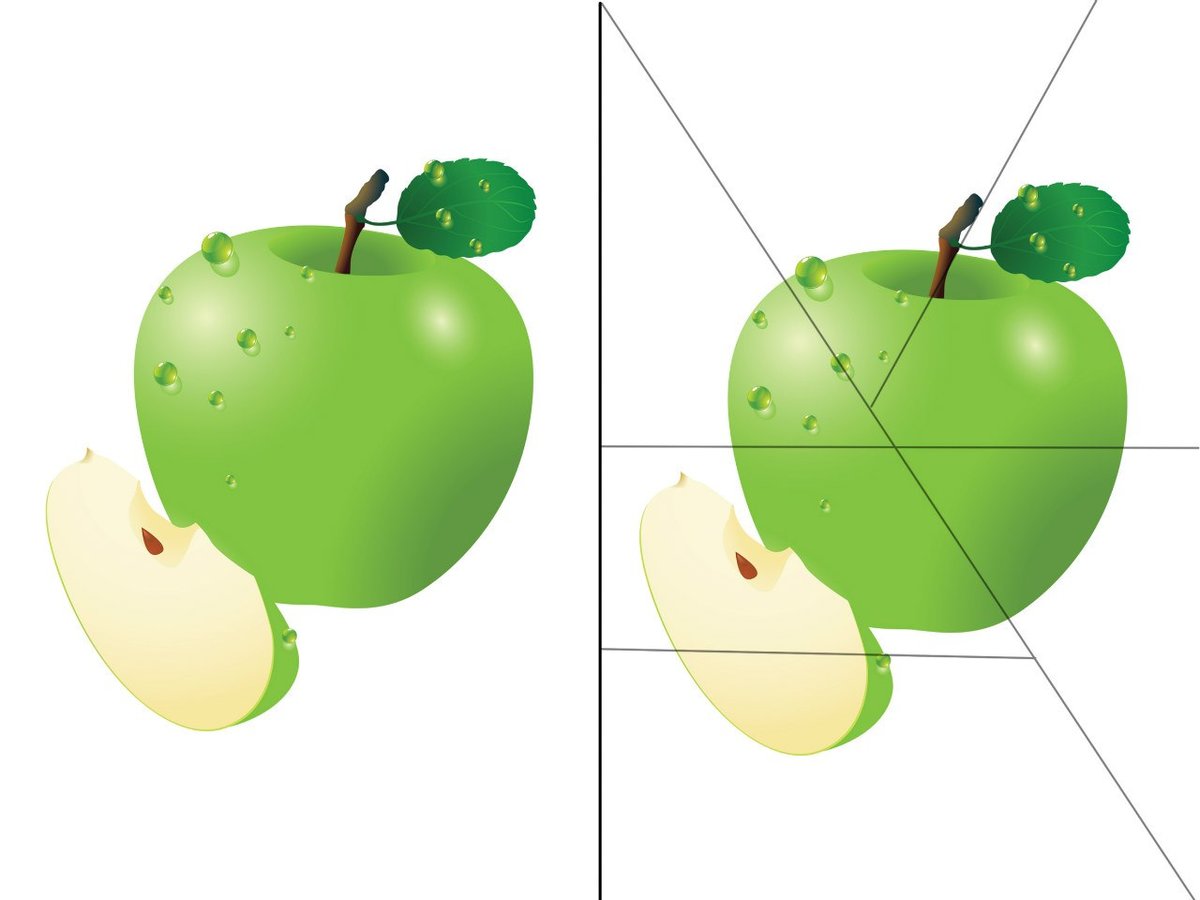 Педагоги-психологи: Близнюкова Анна Алексеевна, Иванищева Ольга ВалентиновнаТема занятия: Формирование временных представлений (Части суток. Сутки) Видеоматериал "Части суток. Сутки"https://youtu.be/DWPfS2KvEnwВместо просмотра видео, можете рассмотреть картинки и провести беседу:Переход по ссылке на ресурс с картинками https://learningapps.org/display?v=pvc301d7j18Переход по QR-коду на ресурс с картинками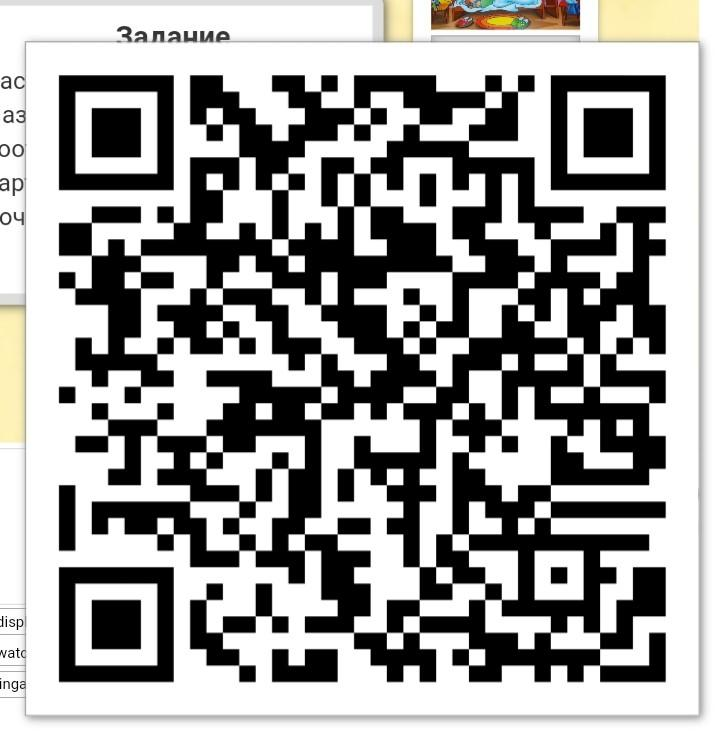 – В сутках есть день и ночь. Днем светло. Днем в школе проходят занятия, у малышей дневной сон,  можно играть, гулять. Что, ты делаешь днём?– Ночью темно. Почти все люди спят. Что, ты делаешь ночью? (Сплю).– Вечер наступает, когда заканчивается день и на улице начинает темнеть. Что, ты делаешь вечером? (Например: возвращаюсь из школы, гуляю, смотрю телевизор, готовлюсь ко сну).– Когда заканчивается ночь, наступает утро. Всходит солнце. Что, ты делаешь утром? (Просыпаюсь, встаю, умываюсь, делаю зарядку,  иду в школу).Упражнение "Разложи по порядку” (части суток)Переход по ссылке на ресурс с упражнением https://learningapps.org/display?v=p0h10hef518Переход по QR-коду на ресурс с упражнением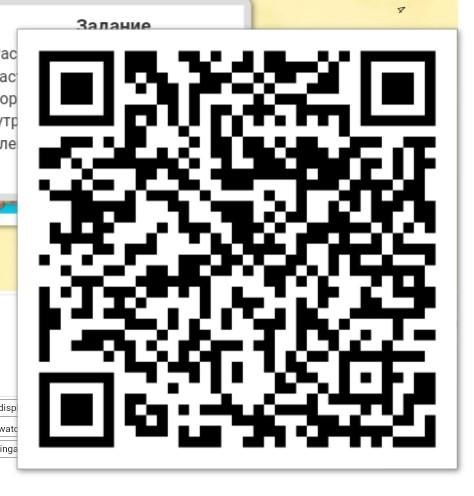  Не забудь размяться! Выполни физкультминутку! Переход по ссылке на ресурс видео инструкцииhttps://youtu.be/SAWr-KZhD0EРисование двумя рукамиПодготовь лист бумаги. Будем рисовать двумя руками дневное солнце. В правую руку возьми оранжевый карандаш, а в левую руку - желтый. Нарисуй одновременно двумя руками солнце с лучами. Следи за обеими руками, они работают вместе! Теперь раскрась солнце жёлтым и оранжевым цветом. Раскрашивай одновременно двумя руками. Возьми черный и фиолетовый карандаш. Нарисуй двумя руками ночное небо и звёзды.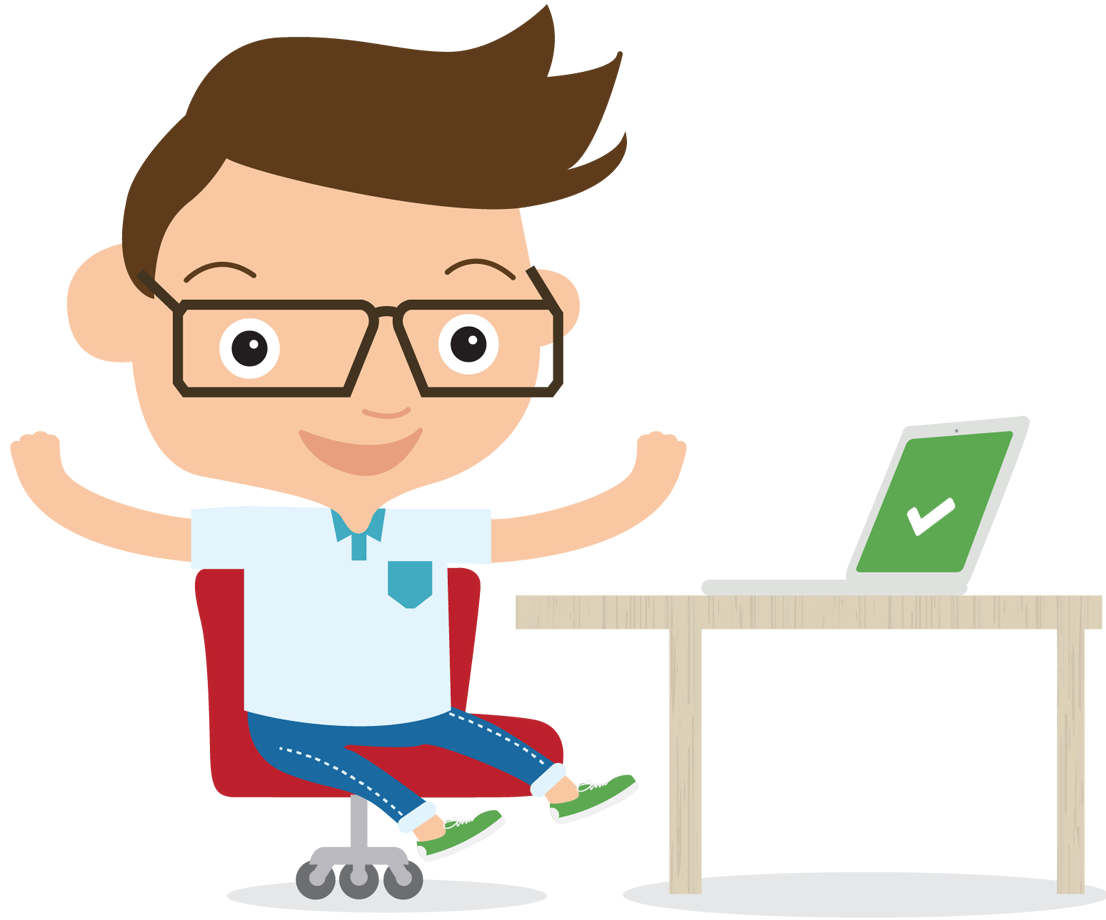 Учитель-дефектолог: Соломаха Любовь ВладимировнаТема: Перелетные птицы Видеоматериал "Перелетные птицы"https://m.youtube.com/watch?v=FZVUxPhnAtsЧем питаются птицы?       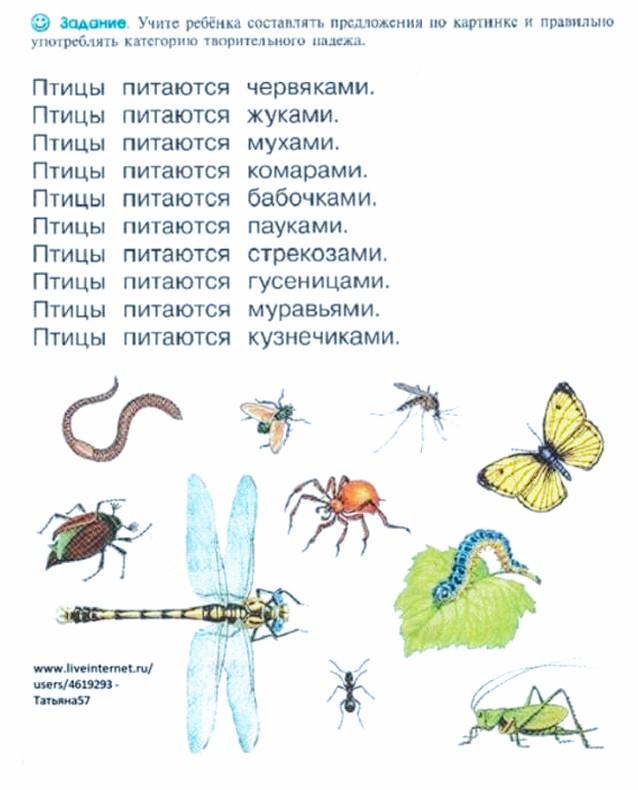 Игра "Один-много"Кукушка – кукушки.Журавль - журавли.Скворец - скворцы.Соловей - соловьи.Жаворонок – жаворонки.Лебедь - лебеди.Грач - грачи.Утка - утки.Ласточка – ласточки.Грачонок – грачата.Аист – аисты.Гусенок – гусята."Сосчитай птиц" (1,2,5)  Одна ласточка, две ласточки, пять ласточек (Кукушка, скворец, соловей, аист, грач , журавль, цапля и т.д.) Учитель-логопед: Ключникова Анастасия АнатольевнаЗадания для обучающихся старшей школы.Тема занятия: Формирование временных представлений (Времена года).Видеоматериал "Как происходит смена времён года на Земле"https://youtu.be/qFB54ZnLcZUУпражнение "Признаки времен года"Прочитай и подбери к каждому времени года соответствующие признаки. Если задание будет выполнено правильно, из открытых пазлов сложиться картинка.Вход по ссылке https://learningapps.org/662323Вход по QR-коду 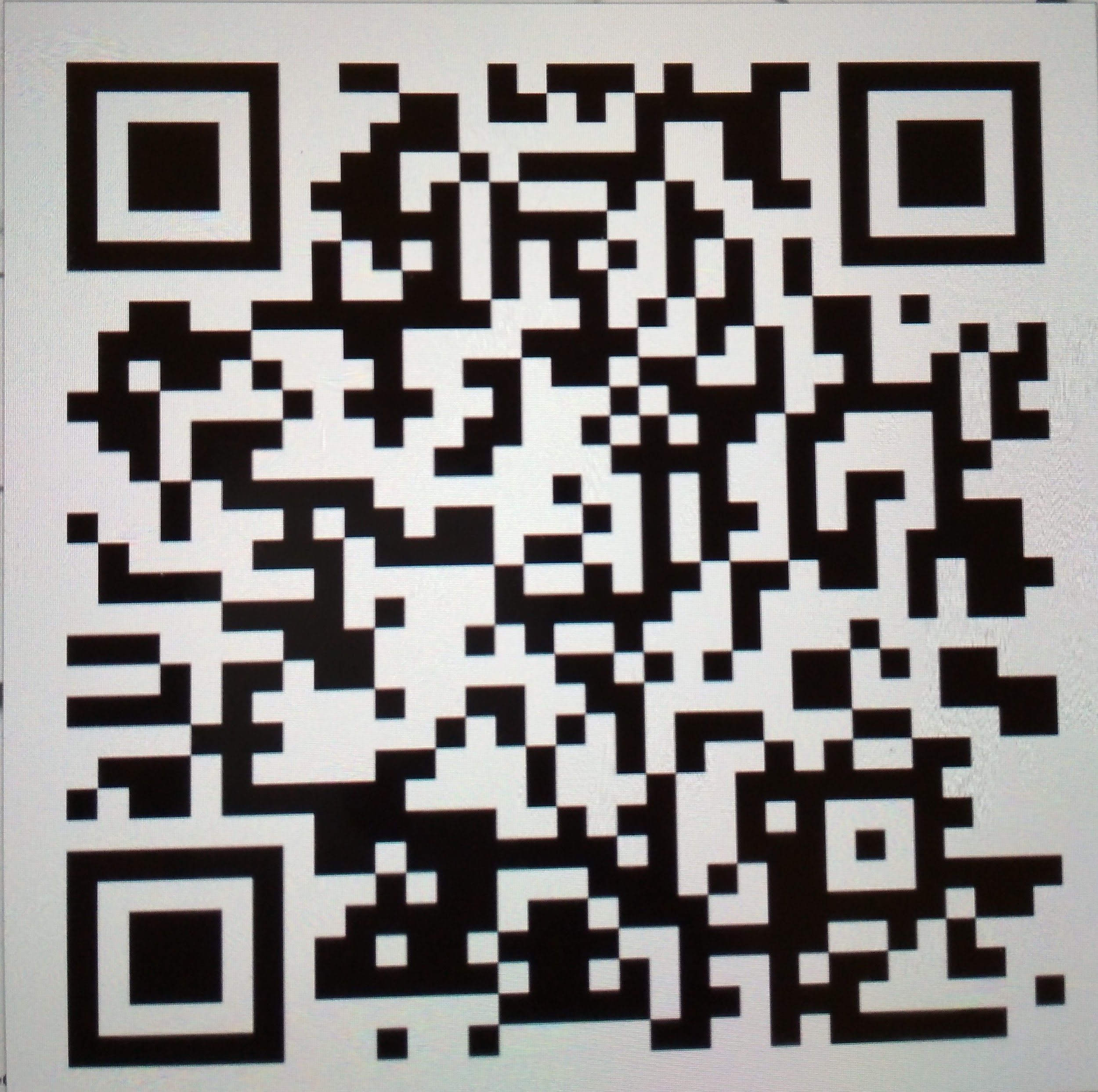 Работа в тетради "Найди лишнее"Прочитай признаки времён года. Определи к какому времени года они относятся. Найди один неподходящий признак. Спиши правильный варианты в тетрадь, в скобках укажи время года. Будь внимателен.Прилетели снегири. Ледоход.У животных появляются детёныши.Ночи длинные.Возвращаются перелетные птицы. Сажают растения. Оттаяла почва. Лёд на реке.Деревья голые. Поспевают ягоды.Дни длинные. Тепло.Опадают листья.Спят медведи. Убирают урожай.Улетают птицы.Расставь картинки на свои места (сортировка)Вход по ссылке https://learningapps.org/3109033Вход по QR-коду 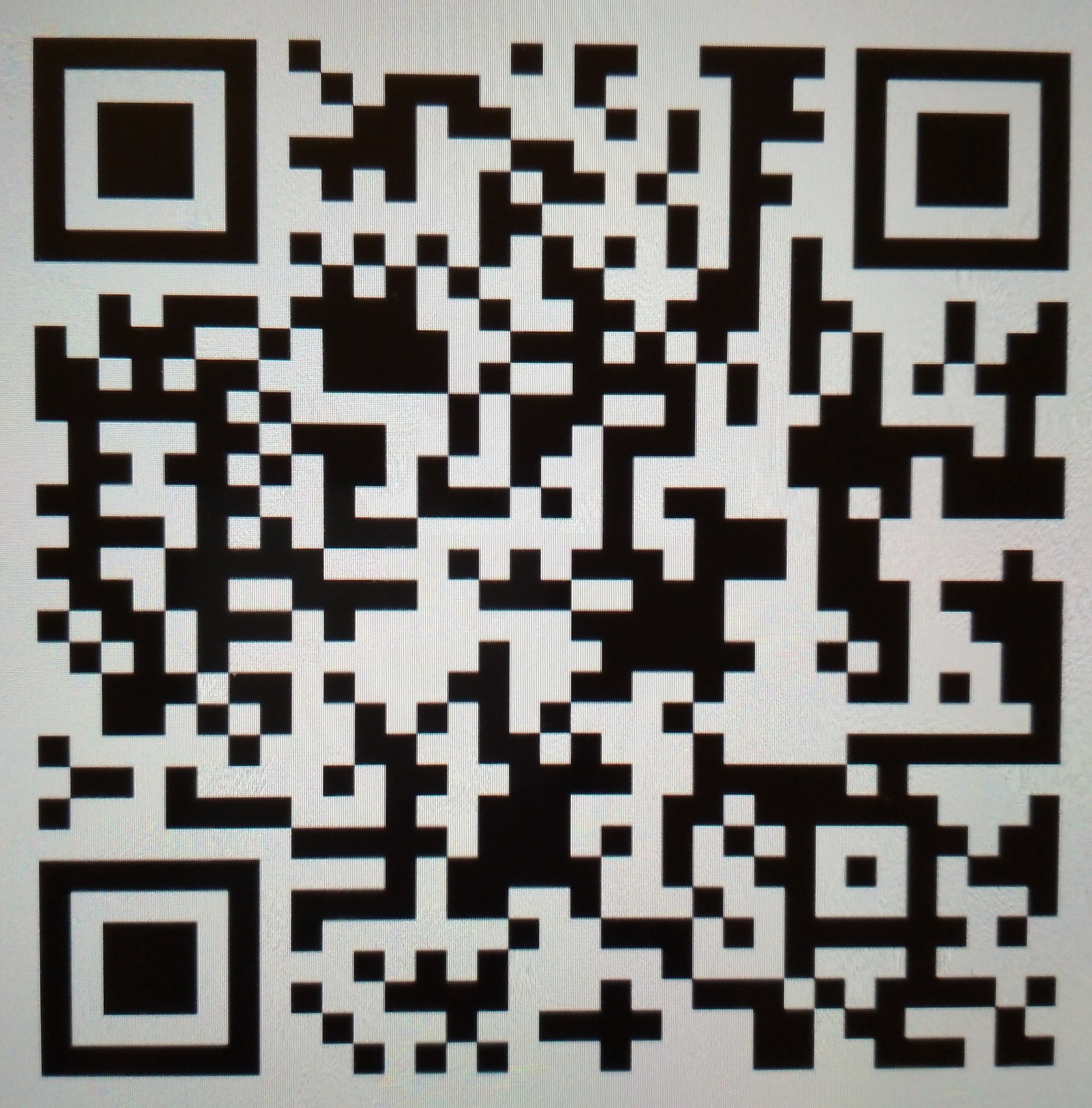 Закрой приложение и попробуй вспомнить все картинки, на которых была изображена весна.Учитель-дефектолог: Соломаха Любовь Владимировна